Informational Reading Strategies              Name _____________________What is Informational Text?Why?Why do we need more than vocabulary to read?So who are “good readers?”How do we gain knowledge?Informational Reading StrategiesInformational Text Categories:  Think about genres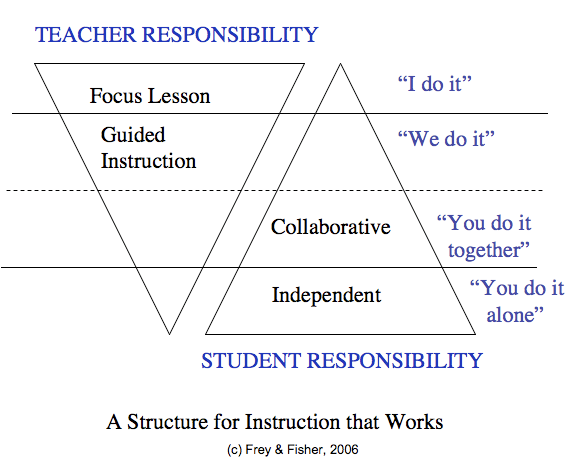 Table of Content PredictionRecounting DetailsUtilizing Text StructureWebs:                      				Steps: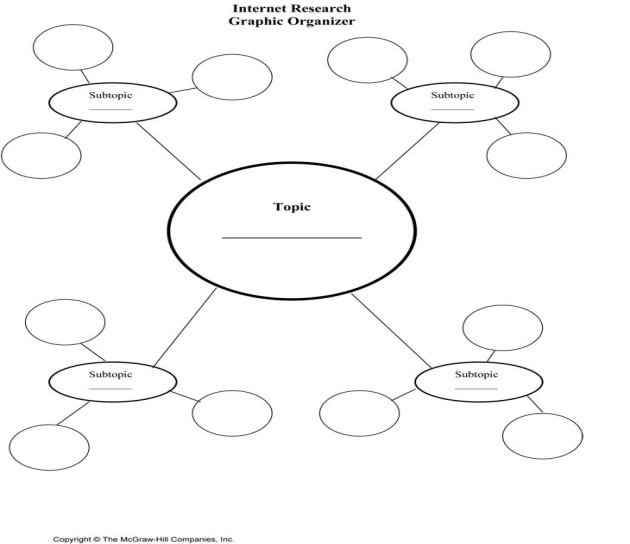 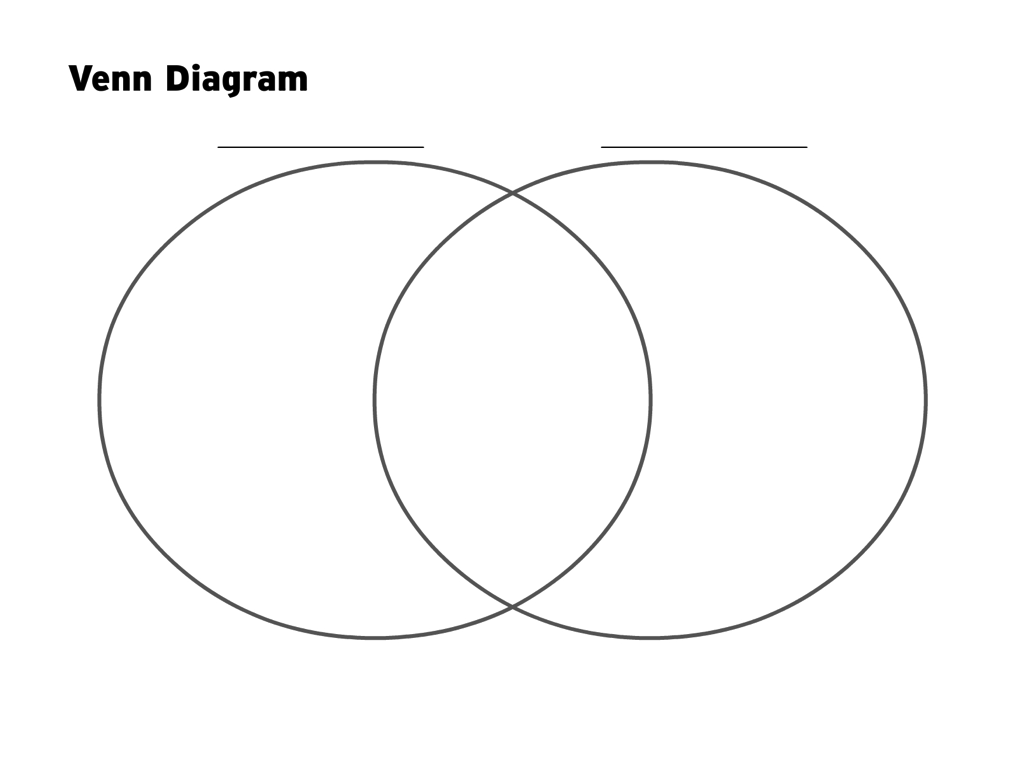 Brainstorm:  Make a list of everything you have read during the past 24 hours.(Hint:  Not all reading is in books.)Primary Purpose:  giving information about the _______________- ___________ or _________________Nonfiction:prose writing that is based on___________, real _________, and ________ people, such as __________________ or _______________________Identify:Usually specific _______________________________ characteristicsIncludes:Textbooks  (science, social studies, math, health, etc.)            % of sixth grade reading tasks are expository (informational)            % of standardized tests are expositoryReading for information gives _____________________ to reading.Your ___________________ in school and life is closely tied to your ability to __________________ expository text.    1.Bridging gaps:making connections  drawing from prior knowledgeinferenceResolving Ambiguity:  Use knowledge and context to figure out confusing phrasesPeople who _______________ a bit of _______________________, so they know __________________________ about whatever comes up on a reading test.Science ClassSocial studies classReading not just fictionGoogle-ingTV-History and Science programs (even Jeopardy) Identify Key ideas and detailsDetails and _________________Relationships between ___________________Analyze the craft and structureVocabularyText ___________________________Observe and ________________ knowledge and ideasVisualsReasons and ___________________Integrate information from multiple  ___________________Take ____________________ when the text is complicated.Literary nonfiction: Combines factual elements with informationUses literary devices with informational text structuresFocuses on text structuresExposition:Straightforward informationAcademic vocabulary crucial to meaningLooks like a textbookArgument/PersuasionText that use arguments and evidence to convince the reader of their position.Procedural Texts/Documents Step by step texts that describe HOW to complete a taskTechnical documentsObserve the book ______________/first _________________ Predict using the table of __________________________ by chapter.Think about text ___________________________ and _____________________________ and ________________________________ presentation of information.Reflect on the _______________  _________________ of the text. Retell expository text with _____________________.Base writing on _____________ ideas and ____________, not storytelling.Utilize text ______________________________ to organize information.Read, reread and ______________  ________________ or listen intently.Use oral and/or written skills affectively. Segment text.  (Take it apart. Divide it up. Categorize.)Keep track of information.  (Write it down.)See how text is organized:DescriptionCause-effectComparison-contrastProblem-solution